The Churches of
St Bartholomew and St Chad
Thurstaston and Irby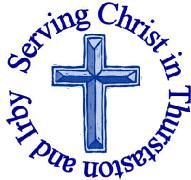 15th September – Trinity 13Welcome to Church today.  We hope that you enjoy the service and gain a sense of God’s presence with us.Services Today – Trinity 13 Services next week Wednesday 11th September10.15 am 	Holy Communion 				St Chad’sSunday 22nd September – Trinity 14 –8.00 am	Holy Communion				St Bartholomew’s9.30 am	Holy Communion 				St Chad’s11.15 am 	Holy Communion  				St Bartholomew’s3.00 pm 	Baptism 					St. Bartholomew’s Notices and AnnouncementsSidespeople: One of the St Chad’s Team of Sidespeople will be helping in Junior Church from September so we need a new sidesperson. Anyone interested in helping in this way (approximately once a month) should speak to Revd Jane – you need to be fit enough to put chairs out and able to arrive about 9.00amSaturday, 19th October 2019, 10am - 12noon at Jean Heath's, 'Barnstables', 233 Irby Road All Welcome to a COFFEE MORNING FOR THE CHILDREN'S SOCIETY with Bring & Buy, Craft Stall, Shoe-B-Doo (Continental Shoes and accessories) and Honey Bundles(Gifts for baby showers and newborns).Please return House Boxes to either Church from September or bring them to the Coffee Morning EMU: The next meeting will be on Wednesday 18th September, 8pm St Chad’s, Reverend Jane will be talking about Pets as TherapyLeprosy Mission Boxes – The time has come once more for the collection of your Leprosy Mission Boxes. I would be most grateful to the members of both congregations if you could being your boxes to either church. The boxes will then be collected, emptied and returned to you. Please may I remind all the congregation that a one off donation, put in an envelope marked Leprosy Mission, can be given at any time of the year. Pat Hulme (0151 538 1953)  Wirral Men’s Breakfast – Saturday 5th October – Graham Kendrick is coming all the way from Tunbrdge Wells with his Guitar!  – Booking is filling up fast, to book visit https://wirralbreakfast.co.uk/book/RDA (Riding for the Disabled) Thankyou – Jean would like to thank everyone who has collected postage stamps over the year and to remind people there is a collection box in St Chad’s foyer and an envelope at the back of St Bart’s. Harvest Festival – Sunday 6th OctoberYou are invited to bring gifts for the Foodbank to all of our services on this day. Tins, Packets and non perishable, as well as toiletries are always welcome. We’ll produce a more accurate list nearer the time of the things that they most need.For 9.30am family service at St Chad’s we would also invite you to bring along something which represents your job, your volunteer tasks or your work in the home. It could be the “fruit” of your labours eg a work report, feedback from a customer, a certificate of achievement, something you’ve made as part of a hobby etc. If you can’t think of a “fruit” then you could bring a tool of your trade eg a computer, a drill, a mop etc. The important thing is that what you bring represents what you do in your week.Harvest Supper: There will be a Bring and Share Harvest Supper on Saturday 5th October 2019 at 7pm in St Chad’s Church Hall. There will be a sign-up sheet at the back of church for people wishing to attend and a list of suggested dishes to bring. Please bring your own “cold” drinks – tea, coffee and condiments will be provided. Any question please contact: Julie Parmenter 07540077134,Pat Neil – 0151 345 5232, or Judith Hodgson – 07860215425. Christmas Fair: We need someone to organise the Christmas Fair which is our only major community fund raising event each year. It is currently pencilled into the church diary for Saturday 30th November, but it will only take place if an individual or small group of people agree to organise it. You will have the freedom to run it how you choose – this could be as it’s been in the past (in which case Julie DeBoorder would be willing to share with you the wisdom and knowledge she has gained over many years) or it could be in a completely new form. Please speak to Revd Jane if this is something that you could take on.Church Office: Mrs K Butler, St Chad’s Church, Roslin Road, Irby, CH61 3UHOpen Tuesday, Wednesday, Thursday, 9.30am-12.30pm (term time)Tel 648 8169.  Website: www.thurstaston.org.uk E-Mail: office@thurstaston.org.ukRevd Jane Turner 648 1816 (Day off Tuesday). E-Mail: rector@thurstaston.org.ukWould you like to receive this notice sheet every week direct to your email in-box? If so, please send an email request to the parish office (office@thurstaston.org.uk)GOSPEL READING: Luke 15:1-10All: Glory to you, O Lord 15 Now the tax collectors and sinners were all gathering around to hear Jesus. 2 But the Pharisees and the teachers of the law muttered, “This man welcomes sinners and eats with them.”3 Then Jesus told them this parable: 4 “Suppose one of you has a hundred sheep and loses one of them. Doesn’t he leave the ninety-nine in the open country and go after the lost sheep until he finds it? 5 And when he finds it, he joyfully puts it on his shoulders 6 and goes home. Then he calls his friends and neighbors together and says, ‘Rejoice with me; I have found my lost sheep.’ 7 I tell you that in the same way there will be more rejoicing in heaven over one sinner who repents than over ninety-nine righteous persons who do not need to repent.The Parable of the Lost Coin8 “Or suppose a woman has ten silver coins and loses one. Doesn’t she light a lamp, sweep the house and search carefully until she finds it? 9 And when she finds it, she calls her friends and neighbors together and says, ‘Rejoice with me; I have found my lost coin.’ 10 In the same way, I tell you, there is rejoicing in the presence of the angels of God over one sinner who repents.”All: Praise to you, O Christ Children are Welcome at our ServicesIn St Chad’s, we have activity bags available and there is also a box of toys and cushions in the foyer, in case you feel your child would be happier playing there.In St Bartholomew’s, there are some colouring sheets and toys at the back of church.Children from age 2½ can attend Junior Church (term time) at St Chad’sChildren are Welcome at our ServicesIn St Chad’s, we have activity bags available and there is also a box of toys and cushions in the foyer, in case you feel your child would be happier playing there.In St Bartholomew’s, there are some colouring sheets and toys at the back of church.Children from age 2½ can attend Junior Church (term time) at St Chad’sCollect Almighty God,you search us and know us:may we rely on you in strengthand rest on you in weakness,now and in all our days;through Jesus Christ our Lord.Amen.Post-Communion Prayer God our creator,you feed your children with the true manna, the living bread from heaven:let this holy food sustain us through our earthly pilgrimage until we come to that place where hunger and thirst are no more;through Jesus Christ our Lord.Amen FOR OUR PRAYERS THIS WEEK For the World:  Please pray for all those affected by Hurricane Dorian and for the Brexit negotiations as things change day by day. For the Parish: Please pray for couples John Gerrard and Wendy Wolstencroft, Tom DeBoorder and Emma Armbruster as their wedding banns are read today. For the Sick:  Please pray for Maureen Noonan and for all those who are sick at home or in hospital.From the Diocesan Prayer Cycle: Pray for efforts to sustain diversity in earth’s life forms.From the Anglican Prayer Cycle: Archbishop Maimbo Mndolwa,Tanzania & Bishop of TangaFOR OUR PRAYERS THIS WEEK For the World:  Please pray for all those affected by Hurricane Dorian and for the Brexit negotiations as things change day by day. For the Parish: Please pray for couples John Gerrard and Wendy Wolstencroft, Tom DeBoorder and Emma Armbruster as their wedding banns are read today. For the Sick:  Please pray for Maureen Noonan and for all those who are sick at home or in hospital.From the Diocesan Prayer Cycle: Pray for efforts to sustain diversity in earth’s life forms.From the Anglican Prayer Cycle: Archbishop Maimbo Mndolwa,Tanzania & Bishop of TangaFOR OUR PRAYERS THIS WEEK For the World:  Please pray for all those affected by Hurricane Dorian and for the Brexit negotiations as things change day by day. For the Parish: Please pray for couples John Gerrard and Wendy Wolstencroft, Tom DeBoorder and Emma Armbruster as their wedding banns are read today. For the Sick:  Please pray for Maureen Noonan and for all those who are sick at home or in hospital.From the Diocesan Prayer Cycle: Pray for efforts to sustain diversity in earth’s life forms.From the Anglican Prayer Cycle: Archbishop Maimbo Mndolwa,Tanzania & Bishop of Tanga8:00 amHoly Communion    St. Bartholomew’s9.30 am11.15 amHoly CommunionHoly CommunionSt Chad’sSt Bartholomew’sReadings for TodayEx 32:7-141 Tim:12-17Luke 15:1-10Readings for 22nd SeptemberAmos 8:4-71 Tim 2:1-7Luke 16:1-13